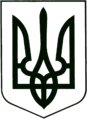 УКРАЇНА
МОГИЛІВ-ПОДІЛЬСЬКА МІСЬКА РАДА
ВІННИЦЬКОЇ ОБЛАСТІВИКОНАВЧИЙ КОМІТЕТ РІШЕННЯ№197Від 10.07.2017р.                                                             м. Могилів-ПодільськийПро призначення опіки над житлом та майном неповнолітньої	Керуючись ст.72 Цивільного кодексу України, ст. 5 Закону України «Про охорону дитинства», ст.ст. 177, 249 Сімейного кодексу України, ст. 34 Закону  України «Про місцеве самоврядування в Україні», постановою Кабінету Міністрів України від 24.09.2008р. №866 «Питання діяльності органів опіки та піклування, пов’язані із захистом прав дітей», рішенням комісії з питань захисту прав дитини від 26.06.2017 року №02-28/09-01 «Про призначення опіки над житлом та майном неповнолітньої»,-                                    виконком міської ради ВИРІШИВ:	1. Призначити законного представника – ___________________________, ______ року народження, яка є піклувальником неповнолітньої дитини – сироти, ________________, _____________ року народження, що мешкають за адресою: __________________, ___, квартира ___, місто Могилів-Подільський, Вінницька область, опікуном над житлом та майном, в місті Могилеві-Подільському по _________________, будинок №___, ____ комунальної квартири №___, яке належить неповнолітній ________________________, на праві спільної часткової власності на підставі свідоцтва про право власності на житло і записана у реєстрову книгу за №______.      2. Контроль за виконанням даного рішення покласти на заступника міського голови з питань діяльності виконавчих органів Кригана В.І..            Міський голова                                                              П. Бровко